NÁRODNÁ RADA SLOVENSKEJ REPUBLIKYVII. volebné obdobie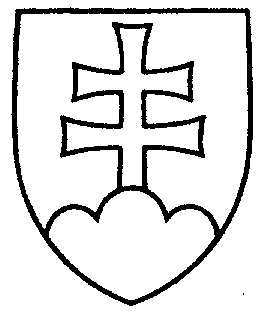 č......UZNESENIENÁRODNEJ RADY SLOVENSKEJ REPUBLIKYz ...............k návrhu na vyslovenie súhlasu Národnej rady Slovenskej republiky s  Dohodou                     o strategickom partnerstve medzi Európskou úniou a jej členskými štátmi na jednej strane a Japonskom na druhej straneNárodná rada Slovenskej republikypodľa čl. 86 písm. d) Ústavy Slovenskej republikyA.  v y s l o v u j e  s ú h l a ss Dohodou o strategickom partnerstve medzi Európskou úniou a jej členskými štátmi na jednej strane a Japonskom na druhej strane;B.  r o z h o d l a, žeDohoda o strategickom partnerstve medzi Európskou úniou a jej členskými štátmi na jednej strane a Japonskom na druhej strane je medzinárodnou zmluvou podľa článku 7 ods. 5 Ústavy Slovenskej republiky, ktorá má prednosť pred zákonmi.